Η ΣτρογγυλοσκουφίτσαΠοια είναι η ξανθιά κοπέλα με την όμορφη μυτίτσα?Τι ρωτάς? Δεν τη γνωρίζεις; Είναι η Στρογγυλοσκουφίτσα!!!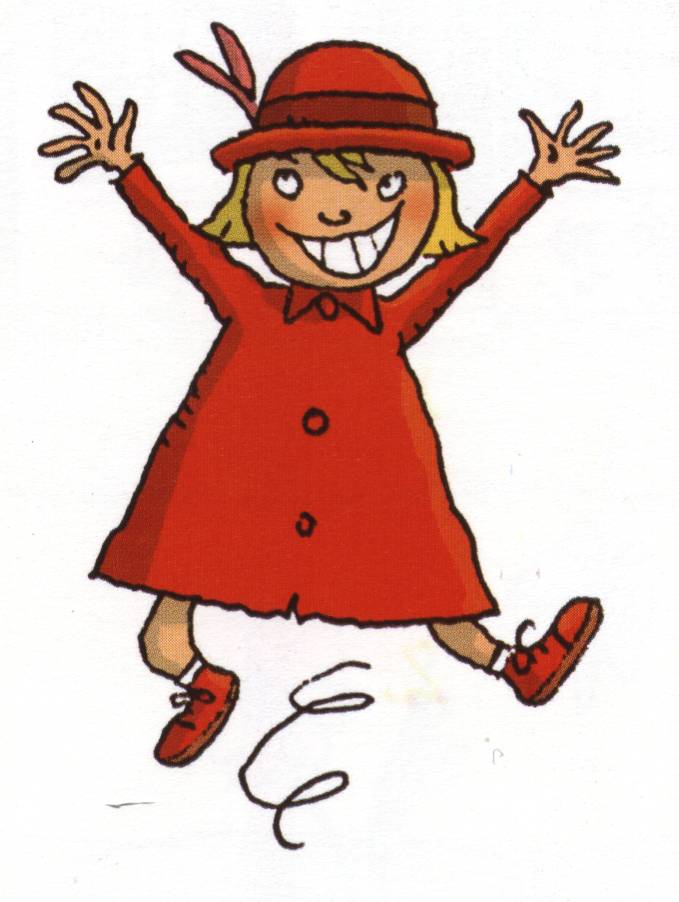 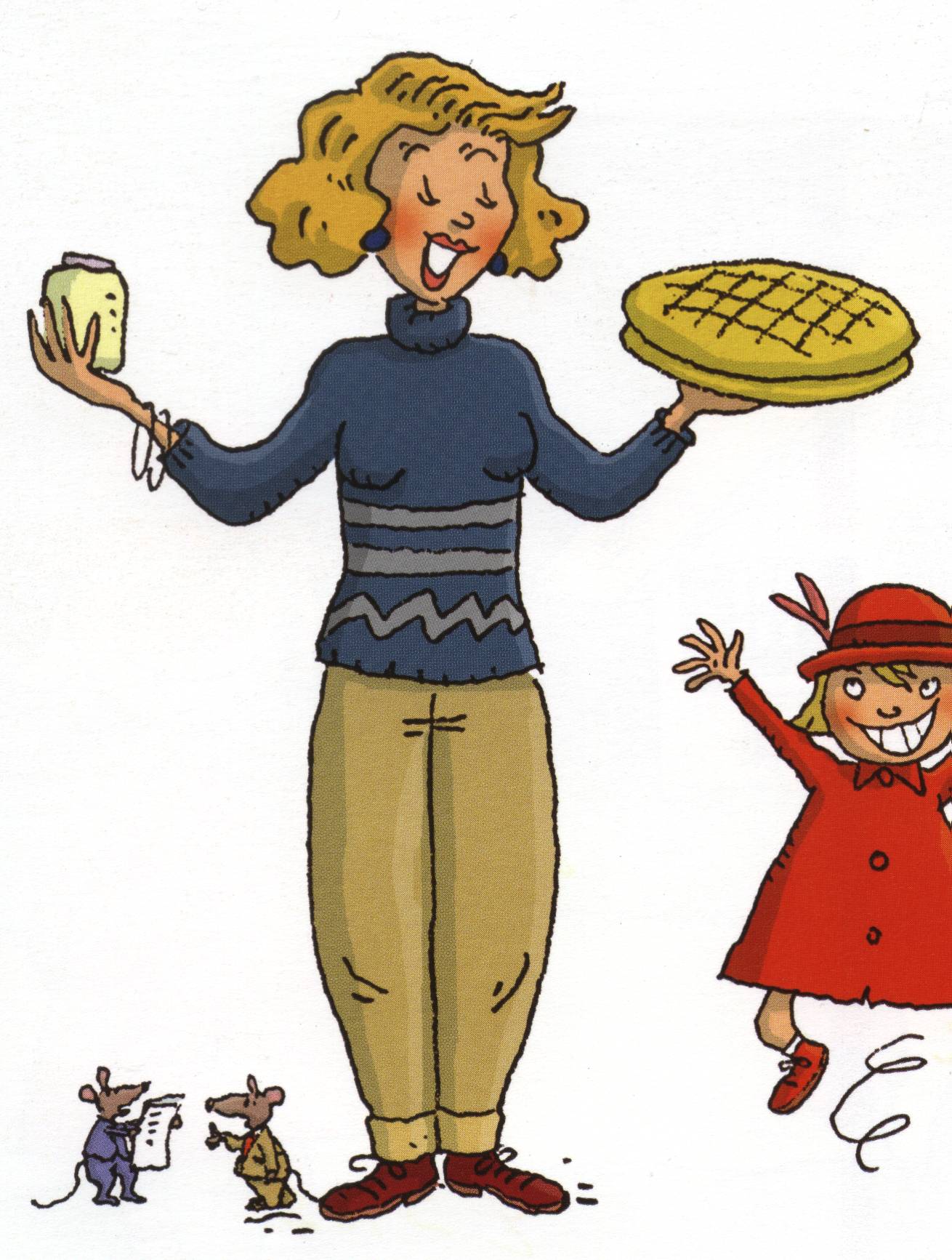 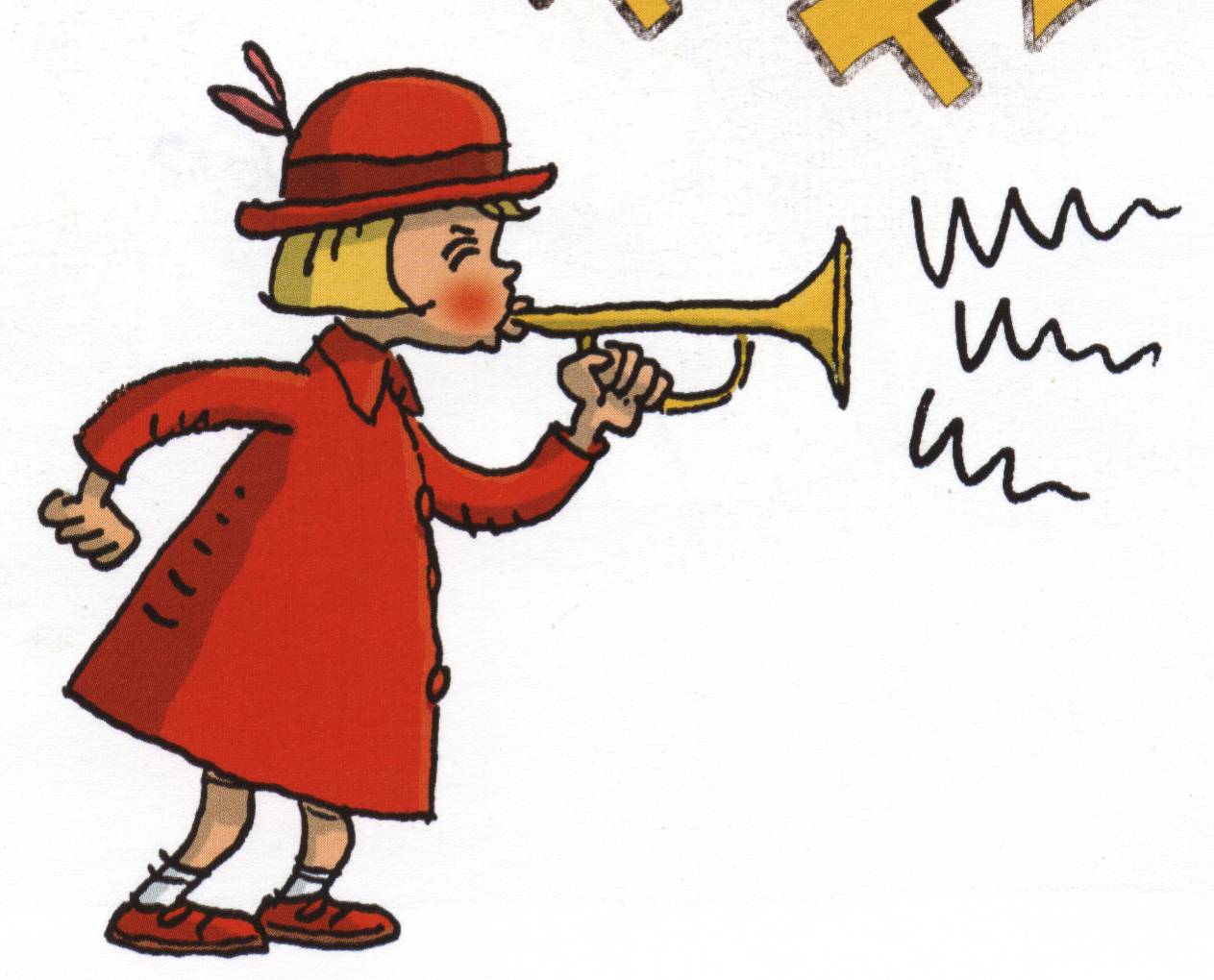 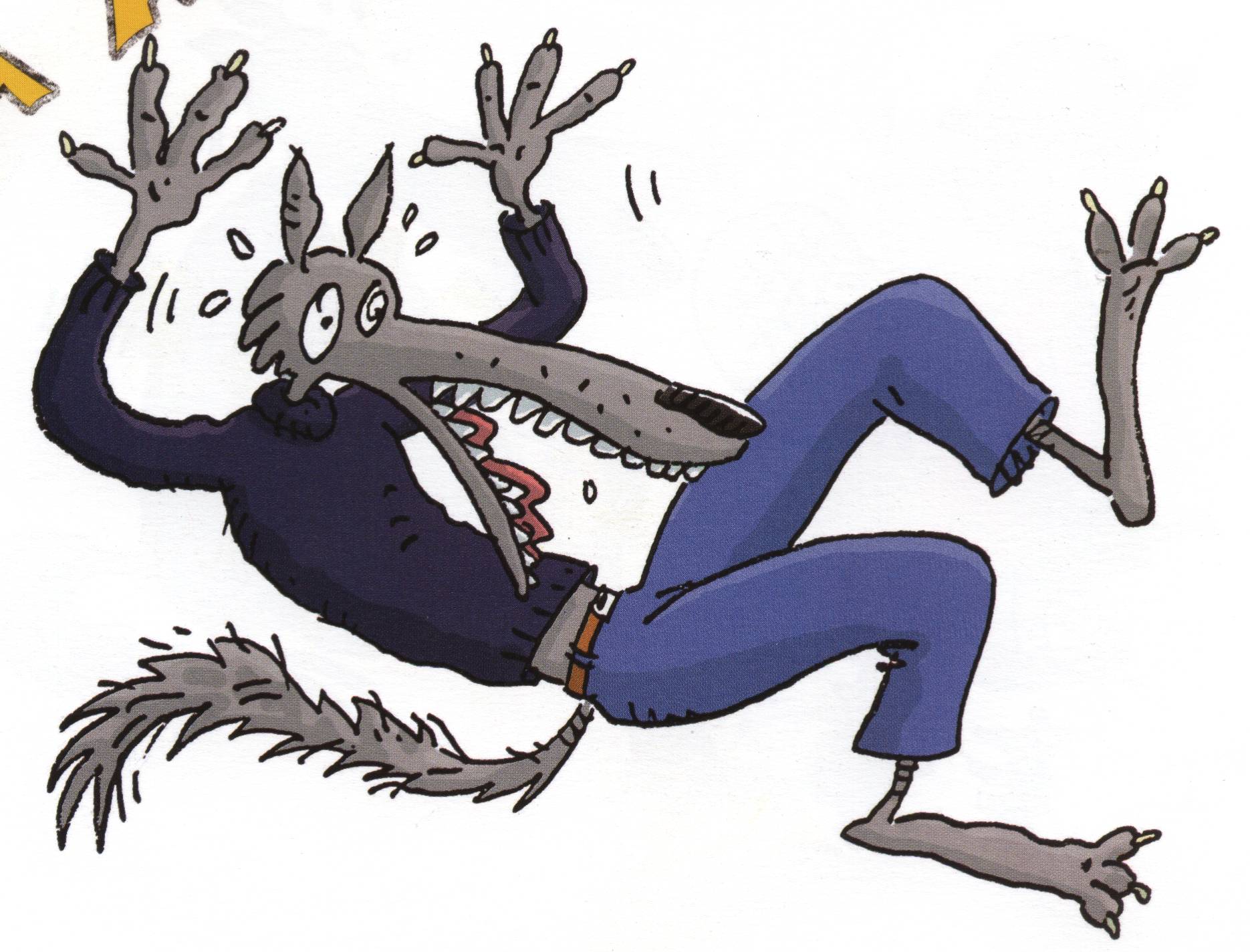 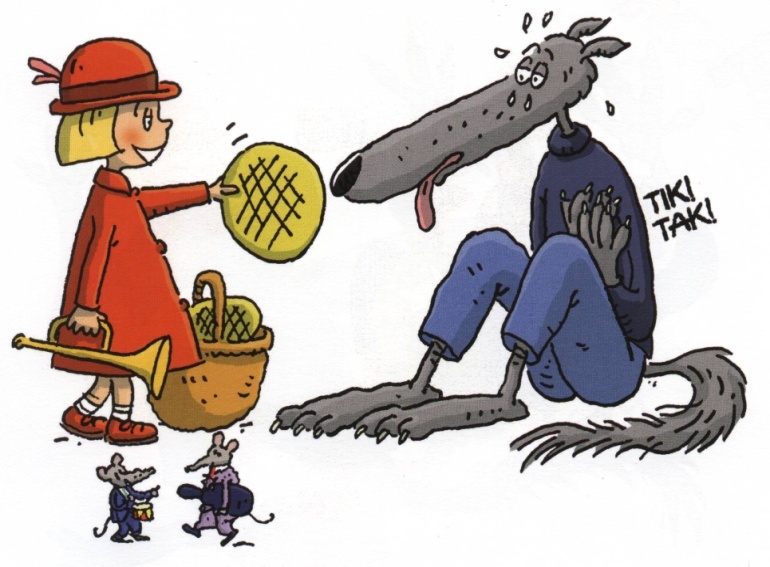 Απαντώ τις ερωτήσεις στο τετράδιο μου.Ποια είναι η ξανθιά κοπέλα?Πώς είναι τα μαλλιά της?Πώς είναι το καπέλο της?Γράφω  μεγάλες  προτάσεις με όμορφα γράμματα στο τετράδιο μου ,  με τις  λέξεις :σαλιγκάρι, πιγκουίνος, άγγελος, μυρμήγκι, άγκυραΣυμπλήρωσε το γκ και γράψε την παρακάτω πρόταση 3 φορές. Προσπάθησε κάθε φορά να προσθέτεις και δικές σου λέξεις για να μεγαλώσεις την πρόταση (π.χ. μεγάλο, μικρό κλπ.).Με τσίμπησε ένα α__άθι . ---------------------------------------------------------------------------------------------------------------------------------------------------------------------------------------------------------------------------------------------------------------------------------------------------------------------------------------------------------------------------------------------------------------------------------------------------------------------------------------------------------